Tic Tac ToePlay with awake and sleeping bricks, to win a game of 3 in a row.    15 min        2 participants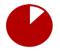 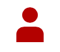 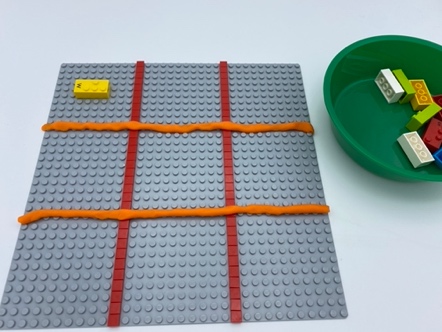 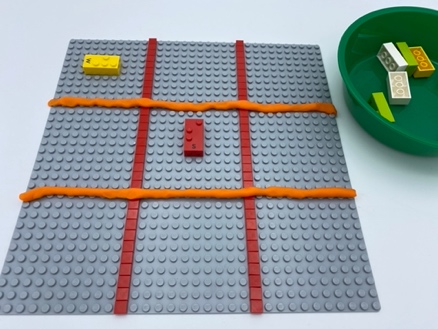 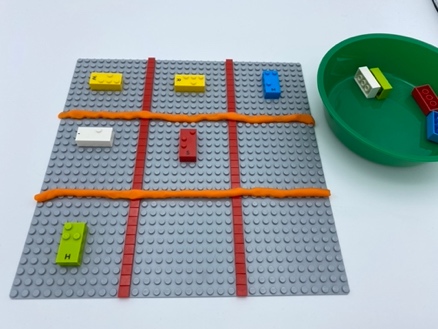 Let’s playPlayer 1Place an “AWAKE - correct reading position” brick in one of the 9 squaresPlayer 2 Place a “SLEEPING” brick in one of the 9 squaresBoth playersContinue playing, until one player WINS by getting 3 bricks in a row (up, down, across, or diagonally)If all 9 squares are full, without 3 in a row, the game is over. It is a tie.How to prepare1 base plate10 random bricks1 bowlDivide the base plate into 9 squares to create a Tic Tac Toe grid (3x3 squares). Grid can be made using flat or thin LEGO bricks, ropes of playdough, large rubber bands…Place 10 random bricks in the bowl.Facilitation tipsPreliminary exercise: explain the difference between “sleeping” and “awake bricks”Try this activity on a raised paperExplain the concept of directions: up, down, across, diagonallyMaking a grid that does not merge with the bricks of the game is important so that there is no interference during tactile exploration. Possible variationsIncrease the size of the board to 4-by-4 (4 in a row), 5-by-5, or even up to a 20-by-20 grid.Change the size of the squares, and/or base plateUse another kind/shape of LEGO brick for player 2Children will develop these holistic skillsCOGNITIVE - Engage in an approach, observe, question, manipulate, experiment, make hypotheses, by utilizing familiar mathematical tools or procedureEMOTIONAL - Follow courteous behavior: Interrupt a speaker in a socially acceptable manner when necessaryCREATIVE - Put into words procedures in peer-to-peer exchangesPHYSICAL - Discover the “spatial organization of a page”: Take reference points in the pageSOCIAL - Engage in game, pretend play activities, verbal play with peersDid you knowCognitive skills - concentration, problem solving, and flexible thinking by learning to tackle complex tasks and building effective strategies to identify solutions.